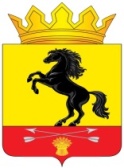                 АДМИНИСТРАЦИЯМУНИЦИПАЛЬНОГО ОБРАЗОВАНИЯ       НОВОСЕРГИЕВСКИЙ РАЙОН         ОРЕНБУРГСКОЙ ОБЛАСТИ                 ПОСТАНОВЛЕНИЕ_29.12.2023______ №  __987-п____________                  п. НовосергиевкаО внесении изменений в постановление администрации Новосергиевского района от 30.12.2022  №1080-п «Об утверждении муниципальной программы «Управление муниципальными финансам и муниципальным долгом Новосергиевского района Оренбургской области» и о признании утратившим силу постановления от 23.10.2018 №891-пВ целях обеспечения эффективности и результативности расходования бюджетных средств, в соответствии с  Федеральным законом от 06.10.2003 № 131-ФЗ «Об общих принципах организации местного самоуправления в Российской Федерации»,  статьей 179 Бюджетного кодекса Российской Федерации, постановлением администрации Новосергиевского района от 13.09.2018  № 747-п «Об утверждении перечня муниципальных программ Новосергиевского района» (в ред. от 03.11.2022  №857-п), руководствуясь Уставом муниципального образования Новосергиевский район Оренбургской области, администрация Новосергиевского района:1. Внести изменения в постановление от 30.12.2022  №1080-п «Об утверждении муниципальной программы «Управление муниципальными финансам и муниципальным долгом Новосергиевского района Оренбургской области», изложив в новой редакции Приложение к муниципальной программе «Управление муниципальными финансами и муниципальным долгом Новосергиевского района Оренбургской области», согласно приложению к настоящему постановлению.2. Заместителю начальника финансового отдела-начальнику бюджетного отдела Прошиной Т.В. обеспечить размещение постановления в ГАС «Управление» в течение 10-рабочих дней с момента подписания постановления.3. Контроль за исполнением настоящего постановления возложить на заместителя главы администрации района по финансовым вопросам -  начальника финансового отдела. 4. Постановление вступает в силу момента подписания и подлежит опубликованию  (обнародованию)  на портале НПА муниципальных образований Новосергиевского района Оренбургской области (сетевое издание), novosergievka.org и периодическом печатном  издании Информационный  бюллетень «Муниципальный вестник Новосергиевского района».Глава администрации района                                                             А.Н. СкиркоРазослано: финотделу, КСП,  орготделу , прокурору.Приложениек муниципальной программе«Управление муниципальными финансами и муниципальным долгом Новосергиевского  района Оренбургской области» ПАСПОРТмуниципальной программы «Управление муниципальными финансами и муниципальным долгом Новосергиевского района Оренбургской области» Приложение к постановлению администрации  Новосергиевского района  от     29.12.2023               №  987-п              Куратор муниципальной программы Попова Людмила Ивановна – заместитель главы администрации района по финансовым вопросам-начальник финансового отделаОтветственный исполнитель муниципальной программы Финансовый отдел администрация муниципального образования «Новосергиевский район Оренбургской области» Период реализации муниципальной программы 2023-2030 г.Цель муниципальной программы Обеспечение долгосрочной сбалансированности и устойчивости бюджетной системы, повышение качества управления муниципальными финансами на территории Новосергиевского районаНаправления _Объемы бюджетных ассигнований муниципальной программы, в том числе по годам реализации 1 135 263,1 тыс. рублей,  том числе:2023 год – 191 530,5 тыс. рублей;2024 год – 158 892,8 тыс. рублей;2025 год – 139 195,8 тыс. рублей;2026 год – 129 128,8 тыс. рублей;2027 год – 129 128,8  тыс. рублей;2028 год – 129 128,8 тыс. рублей;2029 год – 129 128,8  тыс. рублей;2030 год – 129 128,8 тыс. рублей.Влияние на достижение национальных целей развития Российской Федерации_Связь с комплексной программой_